Мело, мело по всей земле 
Во все пределы. 
Свеча горела на столе, 
Свеча горела. 

Как летом роем мошкора 
Летит на пламя, 
Слетались хлопья со двора 
К оконной раме. 

Метель лепила на столе 
Кружки и стрелы. 
Свеча горела на столе, 
Свеча горела. 

На озаренный потолок 
Ложились тени, 
Скрещенья рук, скркщенья ног, 
Судьбы скрещенья. 

И падали два башмачка 
Со стуком на пол, 
И воск слезами с ночника 
На платье капал. 

И все терялось в снежной мгле 
Седой и белой. 
Свеча горела на столе, 
Свеча горела. 

На свечку дуло из угла, 
И жар соблазна 
Вздымал, как ангел, два крыла 
Крестообразно. 

Мело весь месяц в феврале, 
И то и дело 
Свеча горела на столе, 
Свеча горела. 


Борис Пастернак, 1946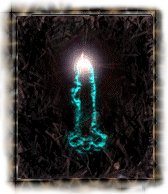 